Istituto Professionale di Stato “V.Telese” IschiaSERVIZI PER L’ENOGASTRONOMIA E L’OSPITALITÀ ALBERGHIERA  SERVIZI COMMERCIALI  SERVIZI PER L’AGRICOLTURA E LO SVILUPPO RURALEAllegato A) istanza di partecipazione Corsista Alunno/aAL DIRIGENTE SCOLASTICOI.P.S. Vincenzo TeleseDOMANDA DI PARTECIPAZIONE PER LA SELEZIONE DI CORSISTI- ALUNNIPON FSE 2014-2020 codice  10.2.2A-FSEPON-CA- 2017-177  " Per la scuola e per la vita”Dati del Genitore che chiede l’iscrizione del/della figlio/aIl/La sottoscritto/la |________________________________| |___________________________|Nato il |______________| a |___________________________________________| Prov. |____|Padre Madre dell’alunno/a di cui sotto, chiede l’iscrizione al corso riportato di seguito del(la) proprio(a) figlio(a)Dati dell’alunnoCognome |____________________________________| Nome |_________________________|Classe |_______| Sez. |_______| Indirizzo |__________________________________________|Il sottoscritto chiede l’iscrizione del/della proprio/a figlio/a nel/nei seguente/i Modulo/i: MODULO La lingua ed il testo in un contesto allegro MODULO La matematica per le scienze MODULO L’isola di Tifeo MODULO The show must go on! B2 MODULO Shall we go? B1DATA _____________________ 		FIRMA DEL GENITORE _______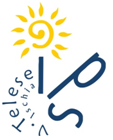 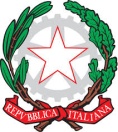 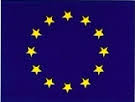 Email: narh04000p@istruzione.itwww.ipsteleseischia.gov.itPec.:  narh04000p@pec.istruzione.it 